         Учредитель: Администрация Шкотовского муниципального районаМуниципальное бюджетное общеобразовательное учреждение «Средняя общеобразовательная школа № 14 пос. Подъяпольское»Программа воспитательной работы классного руководителя 5- 9 Класс  Классный руководитель Дамецкая Ирина Петровна                                              2020-2025  Содержание Паспорт программы Пояснительная записка Направление, цели и задачи воспитательной деятельности Ключевое дело класса Прогноз результатов воспитательной работы Характеристика классаСписок класса Социальный паспорт класса Состояние здоровья учащихся Тематическое планированиеРабота с родителями Актив родителей Планируемые родительские собрания Протоколы родительских собраний Участие родителей в жизни класса и школы Участие учащихся в мероприятиях разного уровня  1. Паспорт программы Воспитательная программа 5-9 классы 2020 - 2025 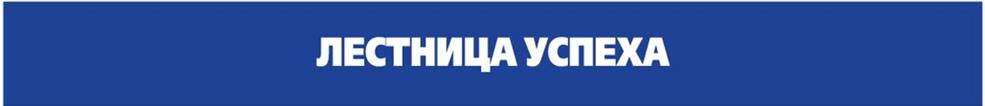 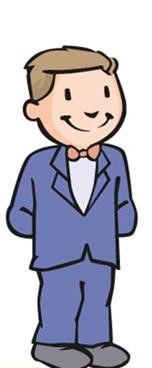 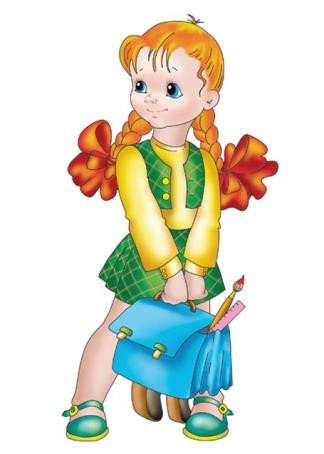 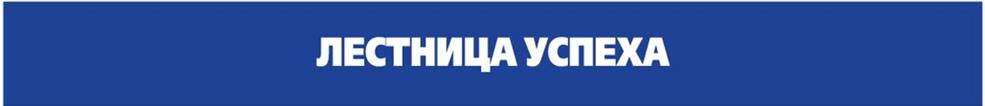 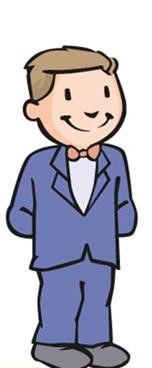 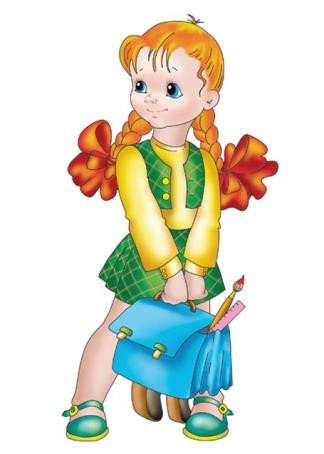                                           2. Пояснительная записка Вся задача воспитания — заставить человека не только поступать хорошо,  но и наслаждаться хорошим; не только работать, но и любить работу. Рёскин Д. Учить других куда как нелегко!А жизнь идёт, и надо торопиться.                                                                                                       Успеть бы воспитать учеников,Чтоб было у кого потом учиться!Современное российское образование подчеркивает приоритетность задач воспитания подрастающего поколения. Во всех сферах жизни сейчас происходят серьезные социальные изменения, которые являются основой предъявления новых требований к молодежи: от нее требуется умение конкурировать, а также умение самоопределяться и самореализовываться.    Именно сейчас школа и должна стать важнейшим фактором формирования у учащихся новых жизненных установок личности, которые и помогут добиться в жизни успеха. Развивающемуся обществу нужны молодые люди, быстро адаптирующиеся к изменяющимся условиям, способные принимать решения, обладающие чувством ответственности, реально ощущающие свою значимость. Поэтому, на мой взгляд, воспитание – это целенаправленный процесс развития успешного человека. Школа - один из основных социальных институтов, принимающих непосредственное участие в воспитании и формировании личности ребёнка. И самая большая часть работы ложится на плечи классного руководителя, деятельность которого в воспитательной системе – гармонично сочетать духовно – эстетические, идейно – нравственные принципы, единство доброты и познания. Эти вопросы актуальны всегда. И сегодня поле деятельности для творческого поиска ребенка стоит во главе воспитания. А это и есть основная задача классного руководителя.     Современное общество нуждается в способных и талантливых личностях, которые справятся с любыми житейскими трудностями и решат самые сложные задачи, смогут проявить и применить свои таланты и знания во благо, то есть во всем будут удачными. Именно успешные люди являются основой современного общества и государства. Будучи успешными в школе, молодые люди смогут много добиться в жизни. Основой вопрос для меня, как для классного руководителя, звучит так: «Как сделать жизнь классного коллектива, и каждого ученика в отдельности, позитивной и успешной?»    Степень успешности определяет самочувствие человека, его отношение к миру, желание участвовать в выполняемой работе, стимулирует творчество и сотрудничество. Если ученик будет видеть, что его вклад в общее дело оценен, то в последующих делах он будет участвовать еще активнее и с удовольствием. Инструментом оценки успешности учащихся может служить слово классного руководителя и других учителей, его интонация, жесты, мимика, система поощрений и награждений.    В основе воспитательной программы «Лестница успеха» лежит личностный подход, который определяет процесс воспитания, как  целенаправленную систему, в которой сочетаются специально разработанная программа жизнедеятельности классного коллектива с возможностями саморазвития и самоуправления учащихся.  УСПЕХ – это аббревиатура, являющаяся синтезом основных аспектов развития личности. У– учеба С – социализация П – позитивность Е – единство Х – харизма  У чеба – познавательная деятельность. Процесс воспитания неразрывно связан с процессом обучения и развития и является стержневым в формировании человека..  С оциализация – социальная деятельность, процесс усвоения социальных норм, необходимых для нормальной жизни в обществе. Включение учащихся в различные социальные общности (класс, клубы, объединения, организации, секции, кружки) создаёт условия для реальных социальных проб, которые формируют готовность к вхождению в различные социальные структуры, разнообразные типы социальных отношений. Именно в этих отношениях ребенок и становится успешным! П озитивность – необходимое условие продуктивности любой деятельности: познавательной, творческой, трудовой. Формирование у школьников положительного отношения к себе, уверенности в своих способностях применительно к реализации себя во взрослой жизни и будущей профессии. Создавать ситуации успеха, находить возможность стимулировать ребенка за активную самостоятельную деятельность.  Единство – коллективная деятельность. Успешность зачастую зависит от совместной деятельности, в которой есть тесное взаимодействие, распределение функций, коллективная организация работы. Учащиеся должны уметь работать в коллективе, прислушиваясь к мнению других, уважая каждого. Х аризма – исключительная одаренность, яркость; Человек с харизмой – это человек, наделенный авторитетом; харизма основана на исключительных качествах личности — мудрости, героизме, упорстве в достижении целей.  Каждый учащийся в нашем классе, да и во всей школе должен иметь возможность проявить свои способности, творческий потенциал, уметь находить нестандартные решения жизненных ситуаций, быть восприимчив к новизне, оригинальности.   Программа “Лестница успеха” – это осуществление “своих собственных надежд и мечтаний”, движение по восходящей лестнице личностного развития и успеха ребёнка.  Данная программа рассчитана на учащихся 5 – 9 классов.   Основная цель программы: – создание условий для разностороннего развития личности на основе усвоения общечеловеческих ценностей, моральных, этических и других социальных норм; воспитание успешного человека, живущего в согласии с самим собой, с окружающей действительностью, занимающего активную позицию в обществе.    Основные задачи программы: помощь в развитии познавательных, творческих и других способностей обучающихся; создание благоприятных условий для развития личности обучающихся формирование системы ценностных установок обучающихся как основы их воспитанности; формирование классного коллектива как воспитательной системы; организация разнообразных видов коллективной творческой деятельности; вовлечение учащихся в разнообразные социализирующие отношения, способствующие их сплочению и положительному взаимовлиянию друг на друга (участие в традиционных школьных мероприятиях и мероприятиях другого уровня); диагностика, регулирование и коррекция личностного развития учащихся через методику «Портфолио», а также создание условий для развития у учащихся способностей к самоанализу, самооценке и саморазвитию; воспитание у учащихся адекватного отношения к жизни, умения находить в ней радость и желания творить добро; формирование нравственного отношения к человеку, труду, природе; формирование здорового образа жизни школьника;  воспитание гражданско-патриотического и духовно-нравственного сознания на основе сохранения культурно-исторического наследия, отечественных традиций через привлечение учащихся к изучению истории родного края;  поддержание и укрепление школьных традиций, способствующих созданию и развитию классного коллектива;  совершенствование ученического самоуправления, развитие и упрочнение детской организации; вовлечение учащихся в систему дополнительного образования с целью обеспечения самореализации личности;  создание условий для участия семей учащихся в воспитательном процессе класса, повышения активности родительского сообщества; привлечение родителей к участию в управлении классом и школой;  воспитание учеников в духе демократии, личностного достоинства, уважения прав человека, гражданственности, патриотизма.     Программа осуществляется: через ведение аналитической и диагностической деятельности (анкетирование, тестирование, наблюдение, опросники, социологические исследования); через методическое обеспечение (семинары, курсы, конференции, консультации, педсоветы, мастер-классы); через систему дополнительного образования; через систему КТД и традиционных дел ОУ; в ходе организации образовательного процесса, а также во внеурочное и внешкольное время; в ходе взаимодействия со школьными службами (педагог- психолог, библиотекарь, школьный музей); через систему взаимодействия, сотрудничества с культурными и образовательными учреждения района и страны   Применяемые технологии:  научно-исследовательская; технология проектов; личностно-ориентированный подход; ИКТ; Портфолио. Формы работы:  классный час, беседа, обсуждение, консультации, презентации,  тренинги, занятия,  конкурсы, викторины, игры, праздники, мероприятия, походы (туристические, культурологические), представления, выступления, балы,  фестивали;  дебаты, дискуссии, круглые столы, конференции; встречи с интересными людьми; проведение совместных с родителями КТД. Приоритетные направления работы: коллективно-творческая деятельность  интеллектуально-познавательная деятельность  спортивно-оздоровительная деятельность  историко-патриотическая деятельность  работа с семьёй  Этапы реализации программы 1 этап – 5 класс 2020-2021 «Мы – одна семья» Цель: сплочение коллектива класса, формирование творческой и социальной активности учащихся; Форма деятельности – выпуск классной газеты 5а класса, начало работы с Портфолио каждого учащихся и портфолио нашего класса. Задачи на этом этапе: развитие творческих способностей учащихся через участие в разнообразных конкурсах, мероприятиях; привитие пользовательского навыка работы на компьютере; воспитание ответственности, сотрудничества, требовательности к себе; формирование умений планировать, анализировать, контролировать, оценивать, прогнозировать через работу с Портфолио; объединение класса общим делом, участие в самоуправлении класса и школы этап – 6 класс 2021-2022 «Мы талантливы во всем» Цель: выработка ответственности, умения планировать, анализировать свои поступки. Форма деятельности: проектная и творческая деятельность. Оформление фото и видео летописи класса. этап – 7 класс 2022-2023 «Мы успешны» Цель: воспитание самостоятельности в делах, повышение творческой активности.  Форма деятельности: продолжение работы над Портфолио, участие в разнообразных мероприятиях этап – 8 класс 2023-2024 «Мы взрослеем» Цель: содействие процессам саморазвития, самопознания учащихся, их нравственной самореализации.  Форма деятельности: активное участие в работе органов самоуправления. этап – 9 класс 2024-2025  «Мы - выпускники» Цель: создание условий для самореализации и самоопределения учащихся, выбора будущей профессии Форма деятельности: участие в спецкурсах элективной направленности, оформление уголка выпускника, создание банка данных профессий., исследовательская деятельность. Предполагаемые результаты реализации программы: высокий уровень сплоченности коллектива; активное участие родителей в делах класса; способность ученика соблюдать правила для учащихся, усвоение социальных норм,  правил Здорового образа жизни; повышение уровня культуры учащихся (культуры общения); активизация интереса к творческой, исследовательской деятельности; увеличение уровня личностных достижений учащихся (победы в конкурсах, соревнованиях)  адекватная самооценка учащихся. Ожидаемый результат на конец 2020-2021 учебного года: УЧЕНИК 5  класса мотивирован к учебной деятельности, стремится к улучшению её результатов; способен провести самоанализ причин успешной и неуспешной учебной и внеклассной деятельности; проявляет инициативу и творческий подход к учебной и внеклассной деятельности; стремится к сотрудничеству с учащимися и родителями класса.                      Модель выпускника 9 класса 2024-2025   Классный руководитель стремится вырастить выпускника, который должен иметь: собственный взгляд на мир,  социальную  ответственность;  высокий уровень самосознания;  способность к саморазвитию и самосовершенствованию;  креативность;  человечность, альтруистическую направленность;  высокий уровень общей культуры;  развитый эстетический вкус и эстетическое отношение к действительности.  По опросу родителей и учеников: Самостоятельный; Ответственный; Самоопределившийся относительно того, куда пойдет учиться (или работать) после школы; Усвоивший всю программу средней школы; Образованный; Способный к саморазвитию и самосовершенствованию; Коммуникабельный; Способный руководить; Творчески развитый; Уверенный в себе и своих силах; Честный; Добрый; Воспитанный; Умеющий отстаивать свое мнение; Всесторонне развитый; Отзывчивый; Активный; План работы классного руководителя Ежедневно:
1. Выяснение причин отсутствия учащихся.2.Организация питания.
3.Организация дежурства в классном кабинете.
4.Индивидуальная работа с учащимися.
Еженедельно: Проверка дневников учащихся.Проведение мероприятий в классе (по плану).Работа с родителями (по ситуации).Работа с учителями-предметниками (по ситуации).Встреча с медсестрой по справкам о болезни учащихсяВстреча с родительским активом Сдача отчётов по успеваемости.Каждый месяц: Обобщение результатов успеваемости, ознакомление родителей с оценками за месяцПосещение уроков в своём классе.Один раз в четверть: 
1. Оформление классного журнала по итогам четверти.
2. Проведение родительского собрания.
3. Анализ выполнения плана работы за четверть,4.Коррекция плана воспитательной работы на новую четверть.Один раз в год:1. Проведение открытого мероприятия.2.Оформление личных дел учащихся.
3. Анализ и составление плана работы класса.
4. Статистические данные класса (1 сентября).
Название программы Воспитательная программа классного руководителя  «Лестница успеха»  Сроки реализации программы 2020-2025 Наименование учреждения: МБОУ СОШ №14пос. ПодъяпольскоеАвтор программы (Ф.И. О. должность) Дамецкая Ирина Петровна  Участники программы Учащиеся + родители + учителя + классный руководитель 